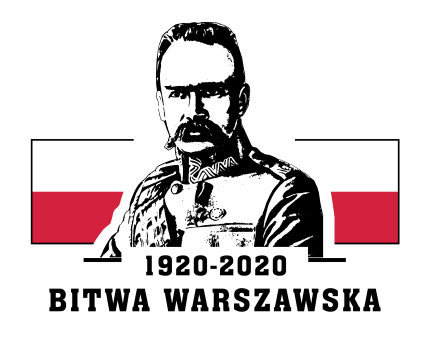 Wrocław, 24 czerwca 2020 r.ODPOWIEDŹ NA ZAPYTANIENr sprawy: INF/314/2020Dotyczy: 	przetargu nieograniczonego na dostawę materiałów eksploatacyjnych do drukarek, faksów 
i urządzeń wielofunkcyjnych, dostawa drobnego sprzętu, TŚM oraz notebooków, urządzeń wielofunkcyjnych i drukarekZ uwagi na pytania do Specyfikacji Istotnych Warunków Zamówienia (SIWZ) o poniższej treści: „Załącznik 1.1 do formularza ofertowego: poz 1. Zamawiający wskazuje: Bęben cyan do Konica Minolta Magicolor 5550, typ: A03100GH. - lub równoważny: typ A03100GH jest błędny. Winno być dla koloru bębna cyan: typ. A0310GH. Wnosimy o poprawę.Załącznik nr 1.1 do SIWZ poz 16 17 18. Zamawiający w tych pozycjach wymienia poszczególne kolory bębnów na osobne pozycje a typ C930X73G wskazuje na ZESTAW BĘBNÓW CYAN MAGENTA YELLOW. Prosimy o sprecyzowanie czy chodzi o pojedyncze sztuki bębnów czy 
o zestawy”.Zamawiający – 2. Wojskowy Oddział Gospodarczy we Wrocławiu (50-984) przy ulicy Obornickiej 100-102, działając na podstawie art. 38 ust. 1a  ustawy z dnia 29 stycznia 2004 r. Prawo zamówień publicznych (t.j. Dz. U. z 2019 r. poz. 1843 z późn. zm.) udziela następujących odpowiedzi na zapytania:Ad. 1 poz. 1Zamawiający modyfikuje pozycję nr 1 formularza ofertowego z zadania nr 1 (załącznik nr 1.1 do SIWZ), nadając jej nowe obowiązujące brzmienie: „Bęben cyan do Konica Minolta Magicolor 5550, typ: A0310GH – lub równoważny”.Ad. 2 poz. 16, 17, 18W pozycjach 16, 17, 18 formularza ofertowego z zadania nr 1 (załącznik nr 1.1 do SIWZ), Zamawiający wymaga pojedynczych bębnów do drukarek LEXMARK C935, C940, C945 odpowiednio w kolorach: cyjan, magenta, yellow.Odpowiedź na zapytania oraz zmodyfikowany załącznik nr 1.1 do SIWZ (formularz ofertowy dla zadania nr 1), Zamawiający działając na podstawie art. 38 ust. 4 ustawy Pzp, zamieszcza na platformie przetargowej https://platformazakupowa.pl/. KOMENDANTpłk Jacek CHROSTOWSKI